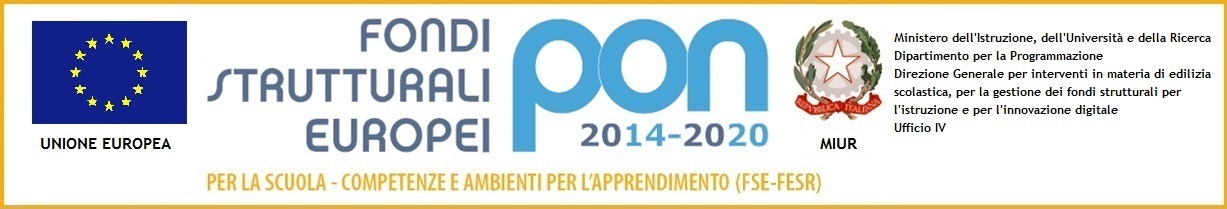 ALLEGATO BAL DIRIGENTE SCOLASTICO dell’Istituto d’Istruzione Superiore Secondaria Statale“Eugenio Pantaleo” Torre del Greco (NA)oggetto: Richiesta di partecipazione alla procedura di selezione per il reclutamento di ESPERTI e da impiegare nell'ambito del Programma Operativo Nazionale “Per la scuola-Competenze e ambienti per l’apprendimento” 2014-2020 - Azione 10.8.4 “Innovazione e Formazione” (Avviso prot. n. AOODGEFIG/6076 del 04/04/2016 - Autorizzazione MIUR prot. n. A00DGEFID/7721 del 12/05/2016) -- PROGETTO FORMATIVOCOGNOME E NOME ________________________________________SCELTA MODULON.B. Segnare con una X il/i modulo/i  e  Unità Formativa  scelta/e.Compilare una scheda per ogni candidatura.N.B. Le fasi previste sono: 1. Accoglienza/Analisi delle competenze in ingresso 2. Didattica 3. Verifica, valutazione e certificazione degli apprendimentiData ____________________                                                          Firma____________________ORE DI FORMAZIONEDESTINATARI DELLA FORMAZIONETITOLO DEL MODULOSCELTA10Personale amministrativoAMMINISTRAZIONE DIGITALE 1UNITA’ FORMATIVA 226Personale amministrativoAMMINISTRAZIONE DIGITALE 2UNITA’ FORMATIVA 2UNITA’ FORMATIVA 3Fase dell’attivitàAttività previste per ciascuna faseAttività previste per ciascuna faseN° ore per ciascuna attivitàContenuti per ciascuna attivitàCompetenze specificheMetodologia